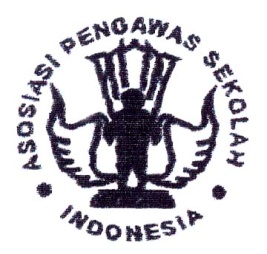 BERITA ACARAPELANTIKAN PENGURUS WILAYAH APSI PROVINSI KEPULAUAN RIAUMASA BAKTI 2016-2021Telah dilaksanakan pelantikan pengurus Asosiasi Pengawas Sekolah Indonesia (APSI) Provinsi Kepulauan Riau pada hari ini Jumat tanggal  Dua Puluh Delapan  bulan April tahun dua ribu tujuh belas dari pukul 09.00 sampai dengan pukul 11.oo WIB bertempat di Asrama Haji Tanjung Pinang , Provinsi  Kepulauan  Riau.Pihak Pertama		:Nama			: Drs. H. Daliman Sofyan, M.PdJabatan Organisasi	: Ketua Umum  APSI PusatMelantik pengurus APSI Provinsi Kepulauan Riau dengan nama-nama sesuai dalam Surat Keputusan nomor  KEP/56/III/SK/APSI/2017  , telah ditetapkan di  Tanjung Pinang  tanggal 28 April  2017.Pihak ke dua		:N a m a                        	: Drs. H. Raja SofyanJabatan Organisasi    	: KetuaNama			: Drs. Edi SarwitoJabatan Organisasi	: SekretarisDilantik  dan ditetapkan beserta pengurus lainnya  sesuai dengan nama-nama terlampir.Demikian berita acara pelantikan ini untuk diketahui bersama dan dijadikan pegangan dalam melaksanakan tugas dan tanggung jawab  sesuai  dengan program kerja  yang telah ditetapkan.Saksi-saksi :.......................................... :                        ... ......................................: ........................................:                         ..........................................